10th January 2020Dear Parents and Carers,Happy New Year!  I hope you had a lovely Christmas break.Unfortunately, Miss Jarrett, Headteacher at Richard Crosse, has sustained a serious injury whilst on a skiing holiday.Mrs Bowring has been appointed as Acting Headteacher at Richard Crosse for the duration of Miss Jarrett’s recovery.  Mrs Bowring will continue to undertake her SECO duties but will not be teaching at The Howard until Miss Jarrett returns to work.In the meantime, Mrs Foster, will cover Mrs Bowring’s teaching duties on Wednesday and Thursday afternoons in Class 2.  Mrs Foster is an experienced teacher who up until December 2019 was the Headteacher at Greysbrooke Primary School.  I have known Mrs Foster for twenty-three years and know that she will do a sterling job at The Howard.Yours sincerely,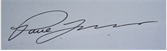 Mr P J Lovern Chief Executive Officer